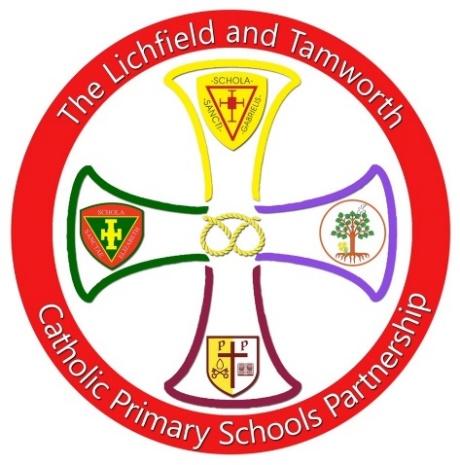 RELATIONSHIPS and HEALTH EDUCATION POLICYMISSION STATEMENT Our partnership stands as a witness to the life of Christ in our schools through our shared Gospel values and a commitment to the common good.In this policy the Governors and teachers, set out their intentions about relationships and health education (RHE). We set out our rationale for and approach to relationships and health education in the school. This policy has been devised with the partnership schools of the Lichfield and Tamworth Primary Schools Partnership. Consultation has taken place through:consultation with school governors and headteachersintroduction of RHE curriculum content with staff and pupils consultation with wider school communityImplementation and Review of Policy Implementation of the policy will take place after consultation with the Governors in the Summer term 2021, and reviewed in June 2023. This policy will be reviewed every 2 years by the Head teacher, RHE Lead, the Governing Body and Staff. The next review date is Summer term 2025.Dissemination This policy will be given to all members of the Governing Body, and all teaching and non-teaching members of staff. Details of the content of the RHE curriculum will also be available to parents and published on the school’s website. Definition of relationships and health educationTo embrace the challenges of creating a happy and successful adult life, pupils need knowledge that will enable them to make informed decisions about their wellbeing, health and relationships and to build their self-efficacy. Pupils can also put this knowledge into practice as they develop the capacity to make sound decisions when facing risks, challenges and complex contexts. Everyone faces difficult situations in their lives. These subjects can support young people to develop resilience, to know how and when to ask for help, and to know where to access support.STATUTORY CURRICULUM REQUIREMENTS We are legally required to teach those aspects of RHE which are statutory parts of National Curriculum Science. Relationships education, Relationship and health education became compulsory in September 2021.  The Relationships Education, Relationships and Sex Education and Health Education (England) Regulations 2019, made under sections 34 and 35 of the Children and Social Work Act 2017, make Relationships Education compulsory for all pupils receiving primary education and Relationships and Sex Education (RSE) compulsory for all pupils receiving secondary education. They also make Health Education compulsory in all schools except independent schools. Personal, Social, Health and Economic Education (PSHE) continues to be compulsory in independent schools.RATIONALE‘I HAVE COME THAT YOU MIGHT HAVE LIFE AND HAVE IT TO THE FULL’ (Jn.10.10) We are involved in relationships and health education precisely because of our Christian beliefs about God and about the human person. The belief in the unique dignity of the human person made in the image and likeness of God underpins the approach to all education in a Catholic school. Our approach to RHE therefore is rooted in the Catholic Church’s teaching of the human person and presented in a positive framework of Christian ideals.  All RHE will be in accordance with the Church’s moral teaching. It will emphasise the central importance of marriage and the family whilst acknowledging that all pupils have a fundamental right to have their life respected whatever household they come from and support will be provided to help pupils deal with different sets of values. VALUES AND VIRTUES Our programme encompasses Catholic values relating to the importance of stable relationships, marriage and family life. It also promotes those virtues which are essential in responding to God's call to love others with a proper respect for their dignity and the dignity of the human body. The following virtues will be explicitly explored and promoted: faithfulness, fruitfulness, chastity, integrity, prudence, mercy and compassion. AIM OF RHE AND OUR SCHOOL MISSION STATEMENT At SS Peter and Paul Catholic Primary School we strive for fullness of life for everyone. With Jesus as our guide, We learn, pray and live together in a safe and happy way.Our Mission Statement commits us to the education of the whole child (spiritual, physical, intellectual, moral, social, cultural, emotional) and we believe that RHE is an integral part of this education. Furthermore, our school aims state that we will endeavour to raise pupils’ self-esteem, help them to grow in knowledge and understanding, recognise the value of all persons and develop caring and sensitive attitudes. It is in this context that we commit ourselves: In partnership with parents, to provide children and young people with a positive relationships and health education which is compatible with their physical, cognitive, psychological, and spiritual maturity, and rooted in a Catholic vision of education and the human person. Objectives To develop the following attitudes and virtues: • respect for the dignity of every human being – in their own person and in the person of others; • joy in the goodness of the created world and their own bodies; keeping their own bodies safe and healthy• responsibility for their own actions and a recognition of the impact of these on others; • recognising the importance of marriage and family life; To develop the following personal and social skills: • making sound judgements and good choices which have integrity and which are respectful of the individual’s commitments; • loving and being loved, and the ability to form friendships and loving, stable relationships free from exploitation, abuse and bullying; • managing emotions within relationships, and when relationships break down, with confidence, sensitivity and dignity; • managing conflict positively, recognising the value of difference; • cultivating humility, mercy and compassion, learning to forgive and be forgiven; • developing self-esteem and confidence, demonstrating self-respect and empathy for others; • building resilience and the ability to resist unwanted pressures, recognising the influence and impact of the media, internet and peer groups and so developing the ability to assess pressures and respond appropriately; • assessing risks and managing behaviours in order to minimise the risk to health and personal integrity. To know and understand: • the Church’s teaching on relationships;• the Church’s teaching on marriage and the importance of marriage and family life; • the physical and psychological changes that accompany puberty; • the facts about human reproduction. INCLUSION AND DIFFERENTIATED LEARNING We will ensure RHE is sensitive to the different needs of individual pupils in respect to pupils’ different abilities, levels of maturity and personal circumstances and it is taught in a way that does not subject pupils to discrimination. Lessons will also help children to realise the nature and consequences of discrimination, teasing, bullying and aggressive behaviours (including online bullying), use of prejudice-based language and how to respond and ask for help. EQUALITIES OBLIGATIONS The governing body have wider responsibilities under the Equalities Act 2010 and will ensure that our school strives to do the best for all of the pupils, irrespective of disability, educational needs, race, nationality, ethnic or national origin, pregnancy, maternity, sex, gender identity, religion or sexual orientation or whether they are looked after children. BROAD CONTENT OF RHE Three aspects of RHE - attitudes and values, knowledge and understanding, and personal and social skills will be provided in three interrelated ways: the whole school ethos; a cross-curricular aspect and a specific relationships and health curriculum. Our programme will cover:Me, My Body, My HealthEmotional wellbeingLife CyclesPersonal RelationshipsKeeping SafeLiving in the Wider WorldPROGRAMME / RESOURCES The programme and resources we will use will be taken from the ‘TenTen’ Life to the Full programme.  See Appendix 1 for programme overview.  See the school website for resources. Parents can access the programme through an online parent portal. Teaching strategies will include: • establishing ground rules • discussion • project learning • reflection • experiential • active • brainstorming • film & video • group work • role-play • values clarification Children’s learning will be assessed at the end of each unit.PARENTS AND CARERS We recognise that parents (and other carers who stand in their place) are the primary educators of their children. As a Catholic school, we provide the principal means by which the Church assists parents and carers in educating their children. Therefore the school will support parents and carers by providing material to be shared with their children at home. Parents/carers will be informed when the more sensitive aspects of RHE will be covered in order that they can be prepared to talk and answer questions about their children’s learning. We believe that the controlled environment of the classroom is the safest place for this curriculum to be followed. BALANCED CURRICULUM Whilst promoting Catholic values and virtues and teaching in accordance with Church teaching, we will ensure that pupils are offered a balanced programme by providing an RHE programme that offers a range of viewpoints on issues. Pupils will also receive clear scientific information as well as covering the aspects of the law pertaining to RHE. Knowing about facts and enabling young people to explore differing viewpoints is not the same as promoting behaviour and is not incompatible with our school’s promotion of Catholic teaching. We will ensure that pupils have access to the learning they need to stay safe, healthy and understand their rights as individuals. RESPONSIBILITY FOR TEACHING THE PROGRAMME Responsibility for the specific relationships and health education programme lies with the relevant curriculum staff; this will normally include science, religious education, physical education, RHE and PSHE. However, all staff will be involved in developing the attitudes and values aspect of the RHE programme. They will be role models for pupils of good, healthy, wholesome relationships as between staff, other adults and pupils. They will also be contributing to the development of pupils’ personal and social skills. External Visitors Our school may call upon help and guidance from outside agencies and health specialists to deliver aspects of RHE. Such visits will always complement the current programme and never substitute or replace teacher led sessions. It is important that any external visitor is clear about their role and responsibility whilst they are in school delivering a session. Health professionals should follow the school’s policies, minimising the potential for disclosures or inappropriate comments using negotiated ground rules as other teachers would. They will ensure that all teaching is rooted in Catholic principles and practice. OTHER ROLES AND RESPONSIBILITIES REGARDING RHE The Head teacher takes overall delegated responsibility for the implementation of this policy and for liaison with the Governing Body, parents, the Diocesan Schools’ Service and the Local Education Authority, also appropriate agencies. RHE LeaderThe RHE leader with the head teacher has a general responsibility for supporting other members of staff in the implementation of this policy and will provide a lead in the dissemination of the information relating to RHE and the provision of in-service training. All Staff All teachers have a responsibility of care; as well as fostering academic progress they should actively contribute to the guardianship and guidance of the physical, moral and spiritual well-being of their pupils. Teachers will be expected to teach RHE in accordance with the Catholic ethos of the school. Appropriate training will be made available for all staff teaching RHE. Staff have been consulted in the development of this policy and all staff should be aware of the policy and how it relates to them. RELATIONSHIP TO OTHER POLICIES AND CURRICULUM SUBJECTS This RHE policy is to be delivered and include guidelines about pupil safety and is compatible with the school's other policy documents (for example, Bullying policy, Safeguarding Policy etc) Pupils with particular difficulties whether of a physical or intellectual nature will receive appropriately differentiated support in order to enable them to achieve mature knowledge, understanding and skills. Teaching methods will be adapted to meet the varying needs of this group of pupils. CHILDREN’S QUESTIONS SS Peter and Paul Catholic Primary school wants to promote a healthy, positive atmosphere in which RHE can take place. They want to ensure that pupils can ask questions freely, be confident that their questions will be answered, and be sure that they will be free from bullying or harassment from other children and young people. Some questions may raise issues which it would not be appropriate for teachers to answer during ordinary class time, e.g., where a child or young person’s questions hints at abuse, is deliberately tendentious or is of a personal nature. SUPPORTING CHILDREN AND YOUNG PEOPLE WHO ARE AT RISK Children will also need to feel safe and secure in the environment in which RHE takes place. Effective RHE will provide opportunities for discussion of what is and is not appropriate in relationships. Such discussion may well lead to disclosure of a safeguarding issue. Teachers will need to be aware of the needs of their pupils and not let any fears and worries go unnoticed. Where a teacher suspects that a child or young person is a victim of or is at risk of abuse they are required to follow the school’s safeguarding policy and immediately inform the designated safeguarding lead. CONFIDENTIALITY AND ADVICE All governors, teachers, support staff and parents must be made aware of this policy, particularly as it relates to issues of advice and confidentiality. All lessons, especially those in the RHE programme, will have the best interests of pupils at heart, enabling them to grow in knowledge and understanding of relationships and health, developing appropriate personal and social skills and becoming appreciative of the values and attitudes which underpin the Christian understanding of what it means to be human. Pupils will be encouraged to talk to their parents/carers about the issues which are discussed in the programme. Teachers will always help pupils facing personal difficulties, in line with the school’s pastoral care. Teachers should explain to pupils that they cannot offer unconditional confidentiality, in matters which are illegal or abusive for instance. Teachers will explain that in such circumstance they would have to inform others, e.g., parents, Headteacher, but that the pupils would always be informed first that such action was going to be taken. MONITORING AND EVALUATION The RHE leader will monitor the provision and at regular intervals. The programme will be evaluated biannually and the results of the evaluation should be reported to staff and Governors and their suggestions sought for improvements. Evaluations and suggestions should be considered before amending or evaluating the policy. Governors remain ultimately responsible for the policy. Appendix 1 :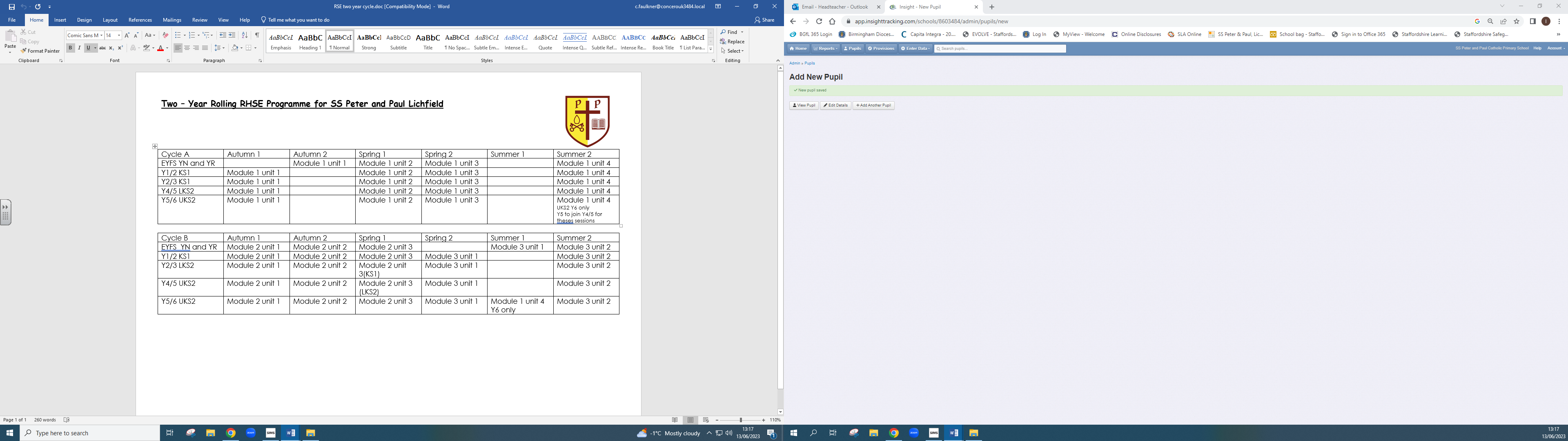 